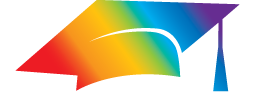 Learning ObjectivesTo learn how scope values and scopes are configured in Primo, and how to identify search scopes in the PNX.By the end of this exercise, you will be able to:Access and view the scope values in the Scope Values Configuration Access and view the search/search scopes normalization rulesAccess and view the search scopes in the PNXAccess and view scopes in the Views WizardRequirementsTo complete this exercise, you will need to have a Super Admin or Admin level password to your configured Primo Sandbox Environment.Your Primo Sandbox will need to have the following configurations for this exercise:Your Institution createdData source for your ILS createdNormalization rule configured for your catalog dataPipe created and run at least once for your library catalog dataView created for your institutionAccess to the Front End of your view and data visibleGeneral InstructionsThis exercise accompanies the Primo Administration: Local Search Scopes training session.  For help with the exercise, go to the training’s launch page where you can review the presentation, download the presentation Handout, and find links to Recommended Articles in the Knowledge Center. Please use your library’s Primo Sandbox Environment to complete this exercise.  Note that you will not be making changes to your Sandbox Environment, only viewing default settings and configurations that have already been made.The ActivityView the Scope ValuesView the Scope ValuesLog into your Primo Back OfficeLog into your Primo Back OfficeAccess the scope values configuration by going to Local Data > Data SourcesThere will be at least one scope in this list – the institution scope.  This scope contains all of the records that have been loaded into Primo for your institution.  Note the values in the code and name columns.If your institution has chosen to configure additional scope values, they will also appear here.View the search/searchscope Normalization RuleView the search/searchscope Normalization RuleGo to the Normalization Rule sets by going to Local > Normalization SetsEdit the normalization rule for your library catalog dataGo to the Search section of the PNXScroll down to the search:searchscope field and click Edit This is the PNX section and field that writes the values needed to form the scope.  View the search/searchscope field in the PNX of a recordView the search/searchscope field in the PNX of a recordOpen the PNX Viewer by going to Publishing > PNX ViewerType in your ILS’s data source code with an asterisk and click Go Click on any of the View PNX buttons to see the PNX for a record.Go to the Search SectionNote the values in the search/searchscope section.  One of these values should match the scope value that you just saw in the Scope Values Configuration Page.The normalization rule ensures that the search scope value is written in the PNX so that Primo can identify it as being in that scope.View the scope values in the Views WizardView the scope values in the Views WizardOpen the Views List by going to FE & Delivery > Views ListClick Edit to see your institutions viewWithout making any changes, click Save & Continue at the bottom of the screenClick on Edit to edit one of the scopes.Depending on how many scope values you have configured, you may have one or more Scope Values listed.  There should be at least one institution scope value that matches the scope value name in the Scope Values Configuration page.The Views Wizard allows us to configure the scopes in the user interface search – selecting the scope value here ensures that this scope will search all of the records that contain this scope value in their PNX.To leave the Views Wizard without making any changes to it, click on Primo Home link.